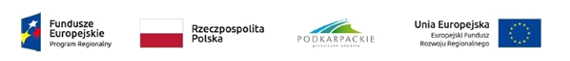 Załącznik nr 5 do Regulaminu rekrutacji i uczestnictwa w projekcie pn. „Klub Seniora w Horyńcu-Zdroju odpowiedzią na potrzeby mieszkańców!”……………………………………………………………Miejscowość, dataOświadczenie w zakresie doświadczenia wielokrotnego wykluczenia na potrzebę rekrutacji do projektu pn.
„Klub Seniora w Horyńcu-Zdroju odpowiedzią na potrzeby mieszkańców!”Imię i nazwisko:…………………………………………………………………………………Adres zamieszkania:…………………………………………………………………………………Numer PESEL, a w przypadku braku numeru PESEL nr dokumentu stwierdzającego tożsamość:…………………………………………………………………………………oświadczam, że jestem osobą doświadczającą wielokrotnego wykluczenia społecznego rozumianego jako wykluczenie z powodu więcej niż jednej z przesłanek, o których mowa poniżej:osoby lub rodziny korzystające ze świadczeń z pomocy społecznej zgodnie           z ustawą z dnia 12 marca 2004 r. o pomocy społecznej lub kwalifikujące się do objęcia wsparciem pomocy społecznej, tj. spełniające co najmniej jedną                 z przesłanek określonych w art. 7 ustawy z dnia 12 marca 2004 r. o pomocy społecznej;osoby, o których mowa w art. 1 ust. 2 ustawy z dnia 13 czerwca 2003 r. o zatrudnieniu socjalnym;osoby z niepełnosprawnością – osoby z niepełnosprawnością w rozumieniu Wytycznych w zakresie realizacji zasady równości szans i niedyskryminacji,      w tym dostępności dla osób z niepełnosprawnościami oraz zasady równości szans kobiet i mężczyzn w ramach funduszy unijnych na lata 2014-2020 lub uczniowie/dzieci z niepełnosprawnościami w rozumieniu Wytycznych                 w zakresie realizacji przedsięwzięć z udziałem środków Europejskiego Funduszu Społecznego w obszarze edukacji na lata 2014-2020; członkowie gospodarstw domowych sprawujący opiekę nad osobą z niepełnosprawnością, o ile co najmniej jeden z nich nie pracuje ze względu na konieczność sprawowania opieki nad osobą z niepełnosprawnością;osoby potrzebujące wsparcia w codziennym funkcjonowaniu;osoby bezdomne lub dotknięte wykluczeniem z dostępu do mieszkań                     w rozumieniu Wytycznych w zakresie monitorowania postępu rzeczowego realizacji programów operacyjnych na lata 2014-2020;osoby korzystające z PO PŻ (*).Uprzedzony/a o odpowiedzialności karnej wynikającej z art. 233 § 1 KK („Kto składa zeznanie mające służyć za dowód w postępowaniu sądowym lub innym postępowaniu prowadzonym na podstawie ustawy, zeznaje nieprawdę lub prawdę zataja, podlega karze pozbawienia wolności do lat 3”) niniejszym oświadczam, że dane podane przeze mnie są zgodne z prawdą.(*) Opracowane na podstawie Wytyczne w zakresie realizacji przedsięwzięć w obszarze włączenia społecznego i zwalczania ubóstwa z wykorzystaniem środków Europejskiego Funduszu Społecznego i Europejskiego Funduszu Rozwoju Regionalnego na lata 2014-2020. ………………………..………………………………………                                                                            Data, podpis kandydata do uczestnictwa w projekcie